电子营业执照渠道银企对账功能操作说明一、打开手机，进入微信，扫描二维码或搜索“上海农商银行”关键字找到上海农商银行企业服务（上海农商银行企业微信银行）小程序，选择上海农商银行企业服务（上海农商银行企业微信银行）后，选择“银企对账”菜单。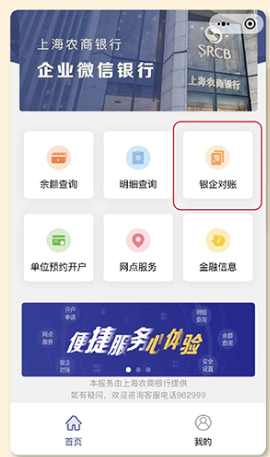 二、银企对账方式选择“电子营业执照”，进行电子营业执照身份认证。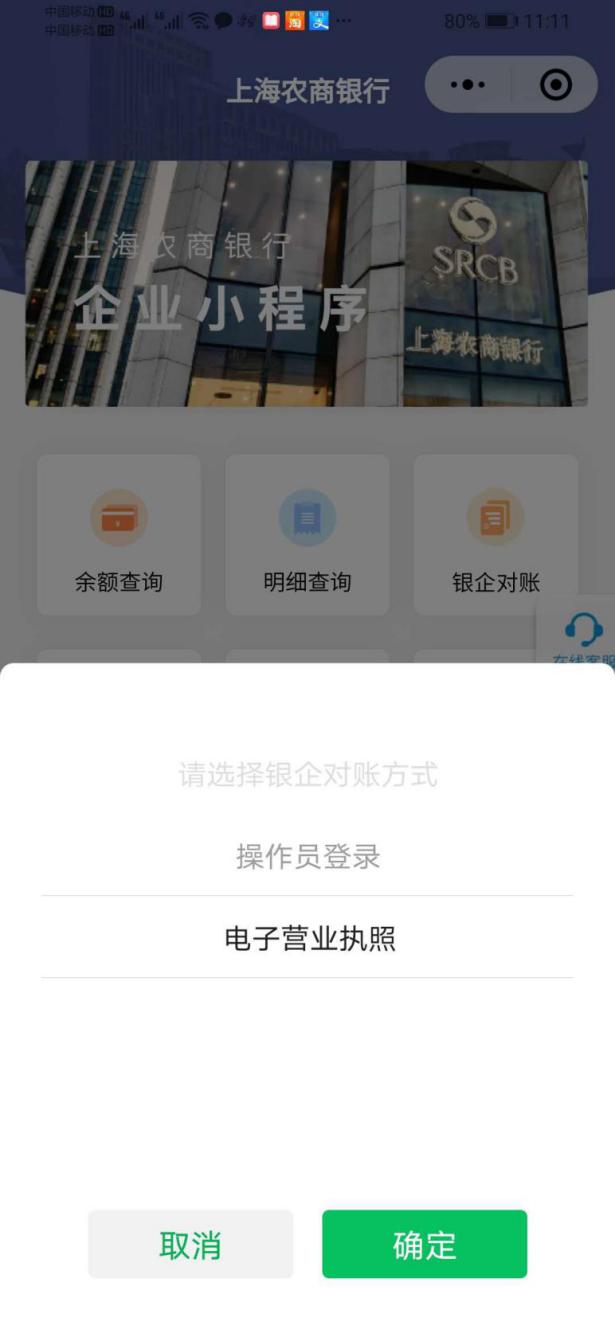 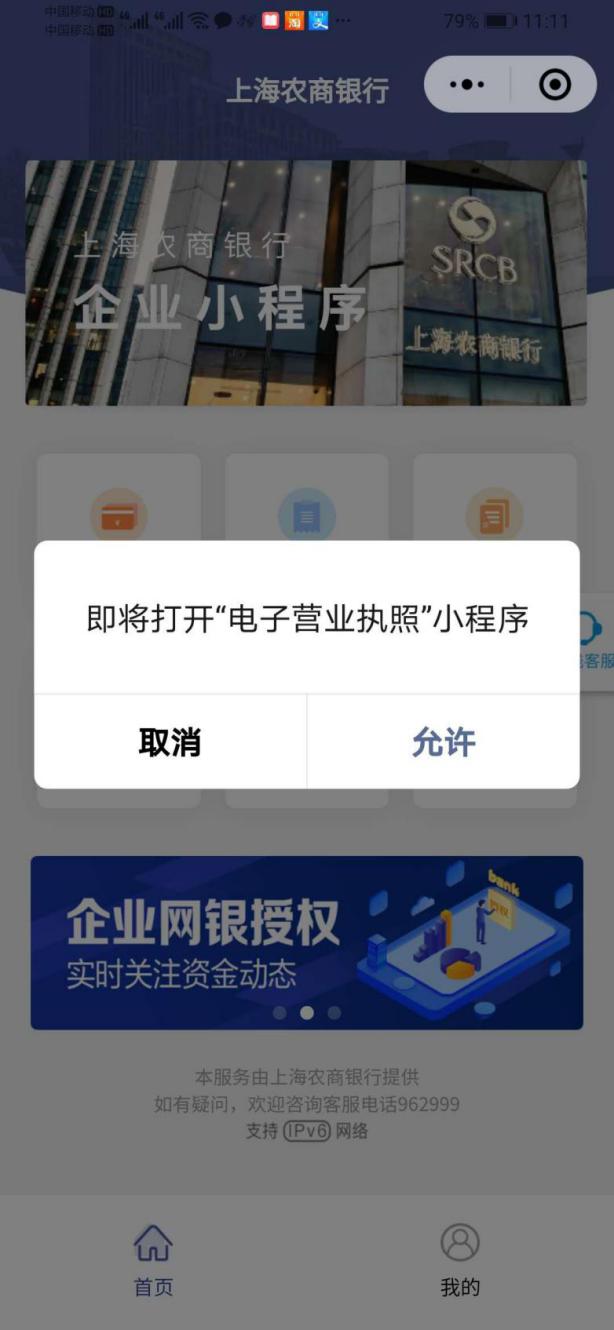 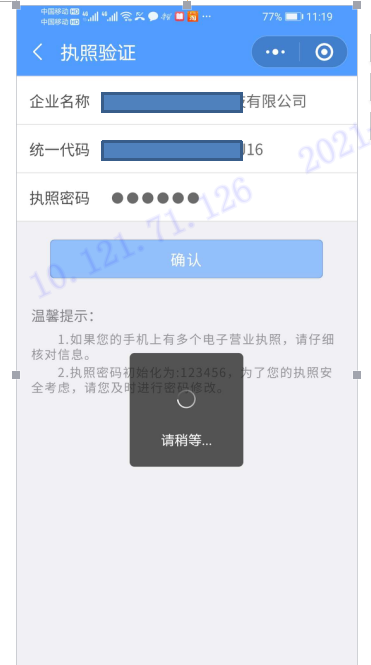 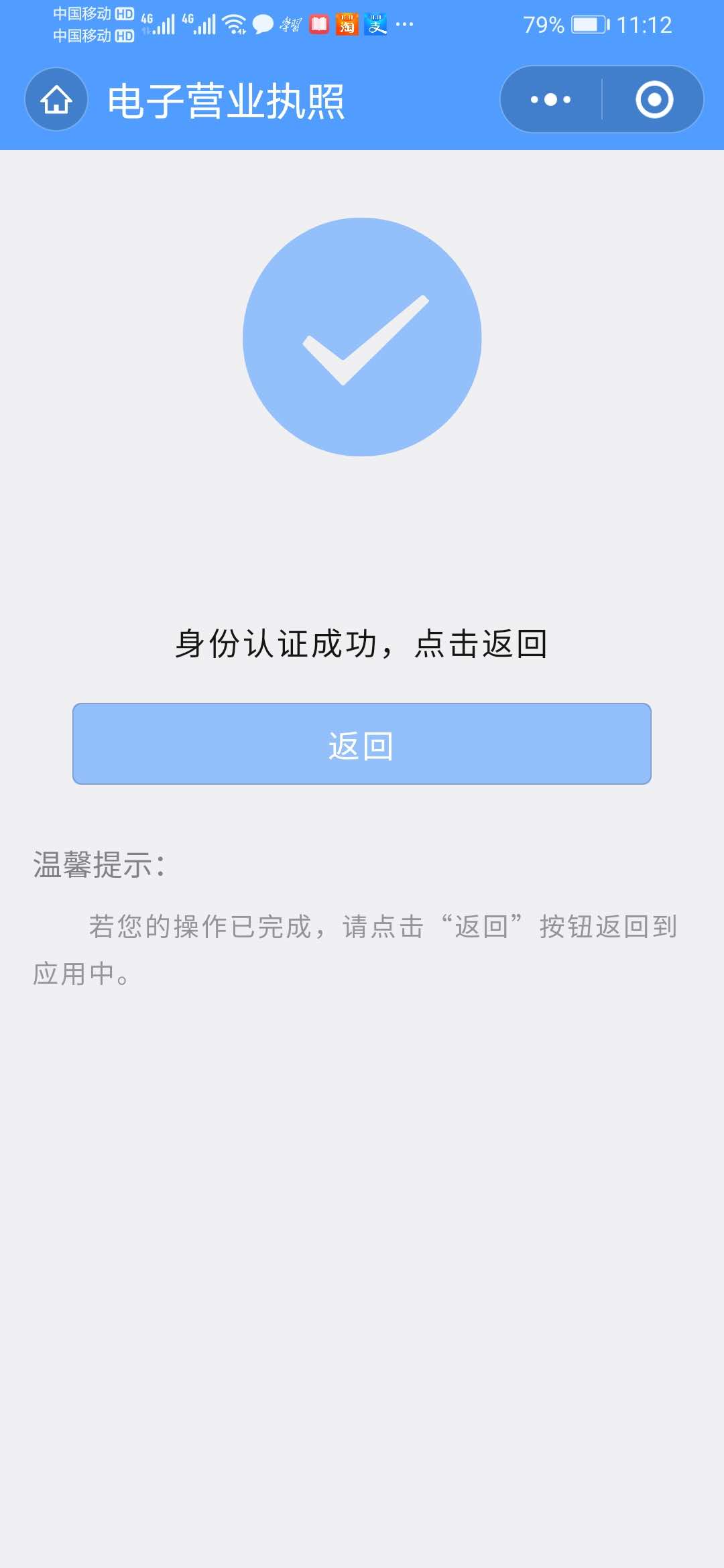 三、电子营业执照身份认证成功后返回银企对账小程序进行人脸识别，验证对账人员身份。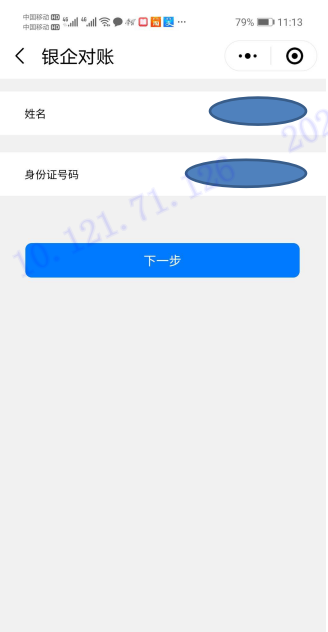 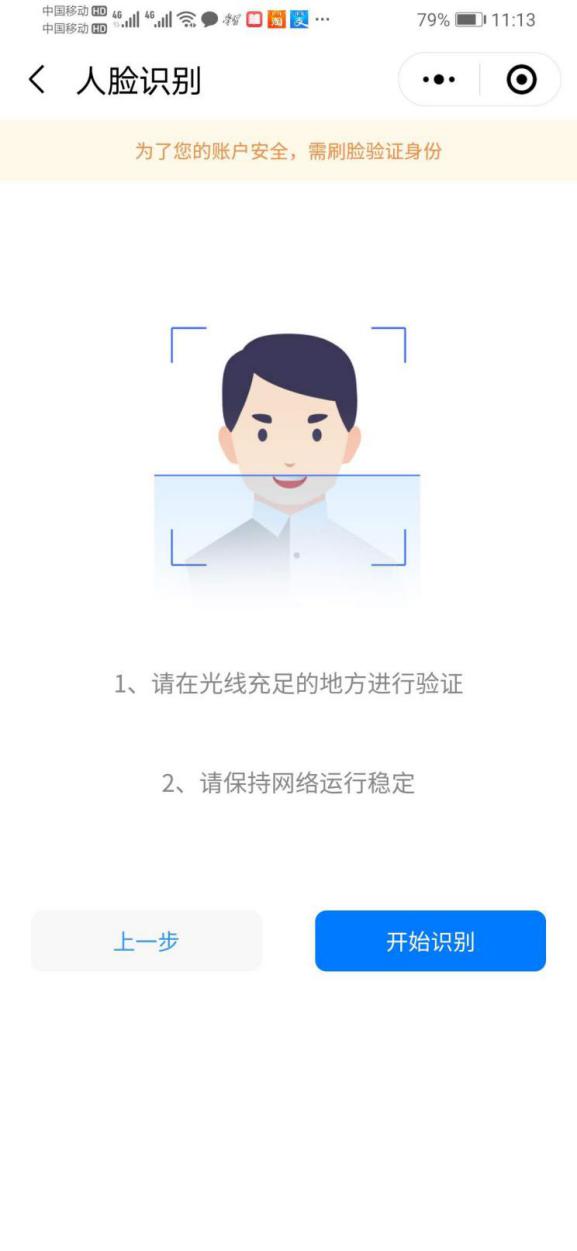 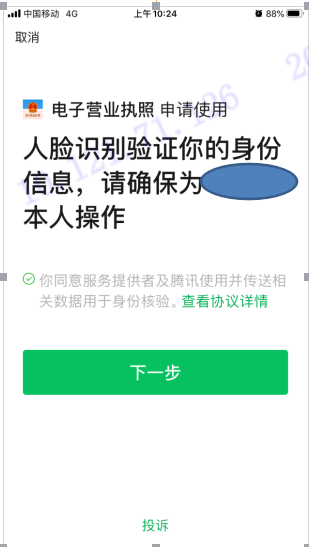 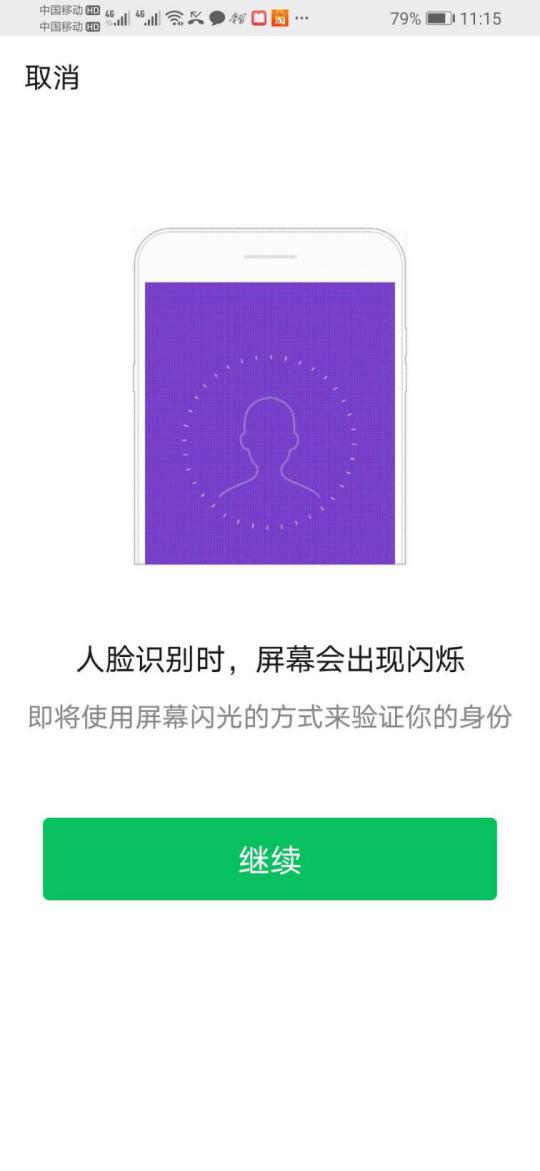 四、完成人脸识别身份验证后进入银企对账单对账界面，选择需要对账的对账单类型和账户进行账务信息核对。 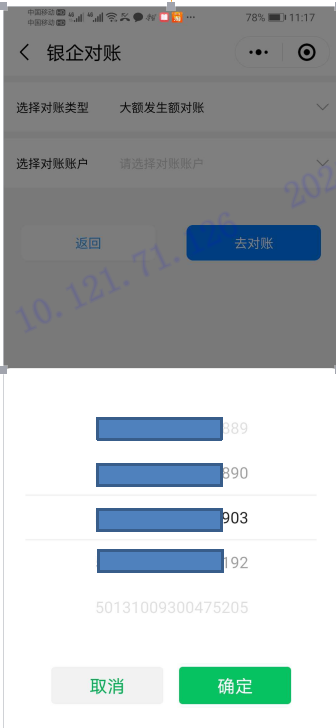 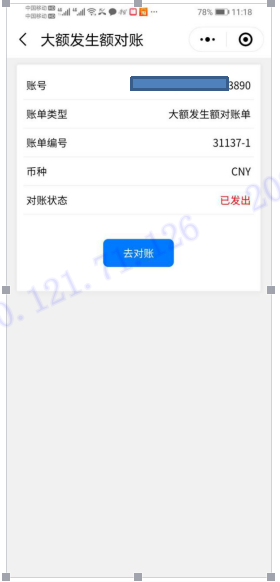 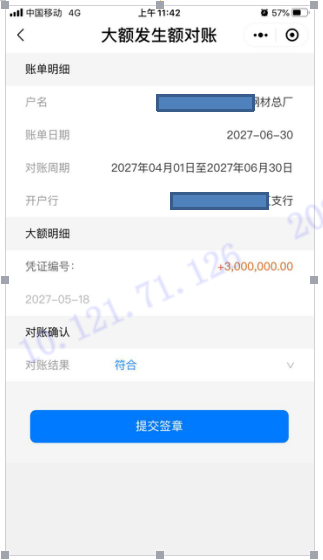 五、签章确认对账结果。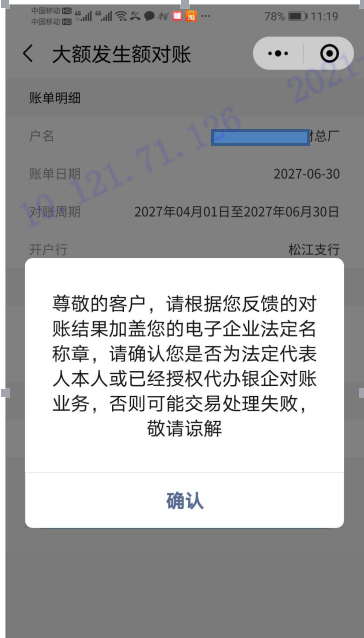 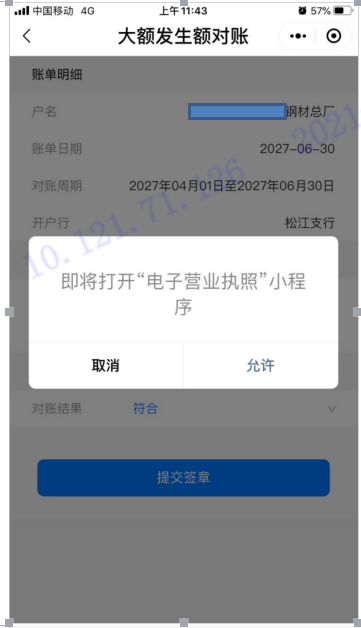 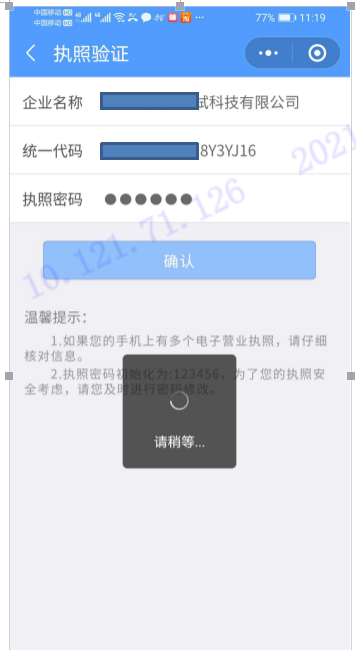 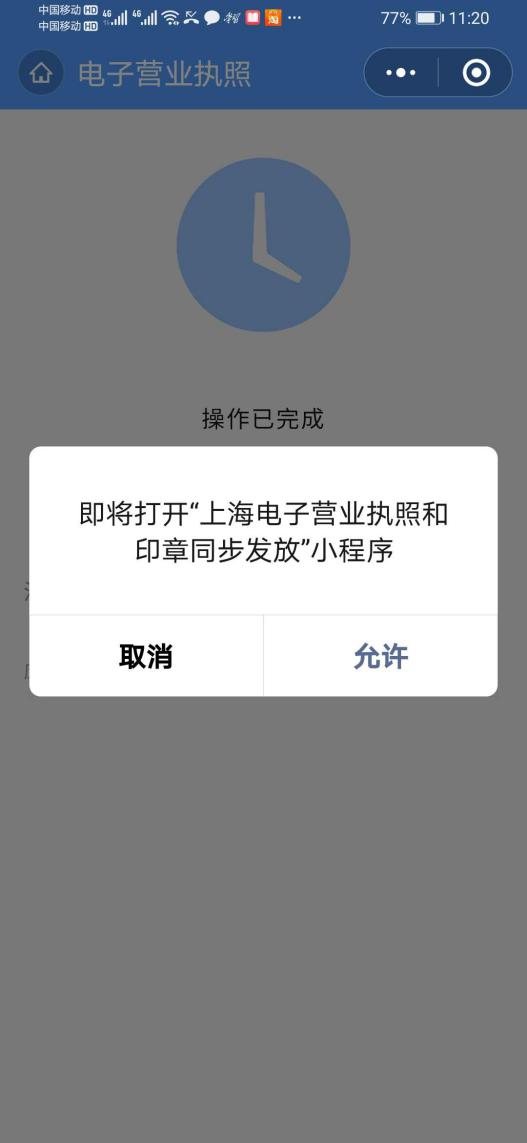 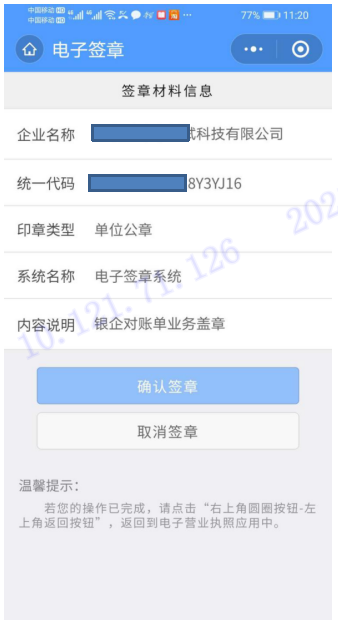 六、签章成功后点击返回，自动弹出对账单影像，可选择继续对账或退出程序。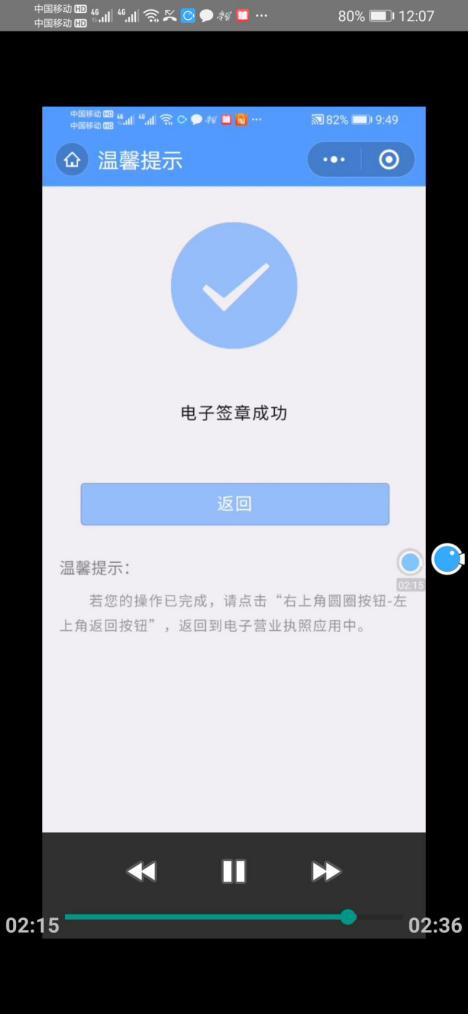 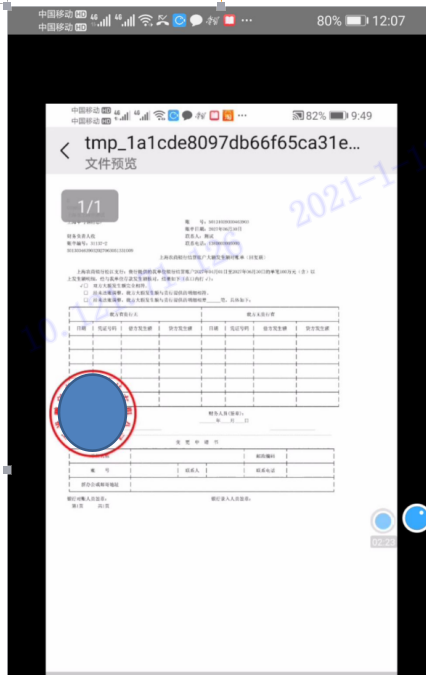 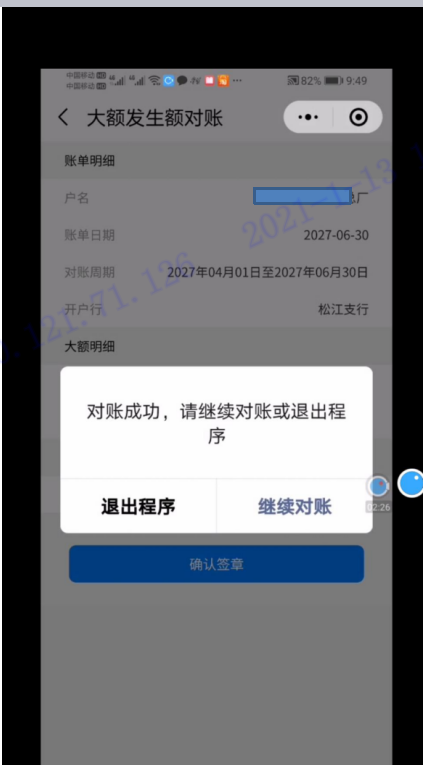 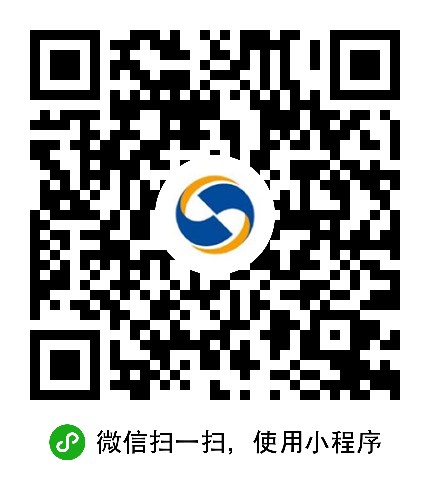 